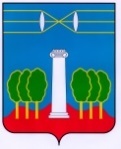 СОВЕТ ДЕПУТАТОВГОРОДСКОГО ОКРУГА КРАСНОГОРСКМОСКОВСКОЙ ОБЛАСТИР Е Ш Е Н И Еот 27.12.2018 №99/10О внесении изменений в положение «О порядке применения к муниципальным служащим городского округа Красногорск взысканий за несоблюдение ограничений и запретов, требований о предотвращении или урегулировании конфликта интересов и неисполнение обязанностей, установленных в целях противодействия коррупции»В соответствии с Федеральным законом от 03.08.2018 № 304-ФЗ «О внесении изменения в статью 193 Трудового кодекса Российской Федерации», с целью приведения муниципальных нормативно-правовых актов  в соответствие с действующим законодательством, рассмотрев протест Красногорского городского прокурора от 25.12.2018 № 86-1-2018, Совет депутатов РЕШИЛ:1. Внести положение в «О порядке применения к муниципальным служащим городского округа Красногорск взысканий за несоблюдение ограничений и запретов, требований о предотвращении или урегулировании конфликта интересов и неисполнение обязанностей, установленных в целях противодействия коррупции» (далее – Положение), утвержденное решением Совета депутатов от 27.02.2017         № 78/5, следующие изменения:1.1. В пункте 3.4. Положения второй и третий абзацы изложить в следующей редакции: «Дисциплинарное взыскание, за исключением дисциплинарного взыскания за несоблюдение ограничений и запретов, неисполнение обязанностей, установленных законодательством Российской Федерации о противодействии коррупции, не может быть применено позднее шести месяцев со дня совершения проступка, а по результатам ревизии, проверки финансово-хозяйственной деятельности или аудиторской проверки - позднее двух лет со дня его совершения. Дисциплинарное взыскание за несоблюдение ограничений и запретов, неисполнение обязанностей, установленных законодательством Российской Федерации о противодействии коррупции, не может быть применено позднее трех лет со дня совершения проступка. В указанные сроки не включается время производства по уголовному делу.».2. Настоящее решение вступает в силу после его официального опубликования.3. Опубликовать настоящее решение в газете «Красногорские вести» и разместить на официальном сайте Совета депутатов.Разослать: в дело, Совет, отдел муниципальной службы и кадров, Консультант плюс, регистр, прокуратуру, редакцию газеты «Красногорские вести»Глава               городского округа Красногорск              ПредседательСовета депутатовЭ.А. Хаймурзина ___________________С.В.Трифонов ___________________